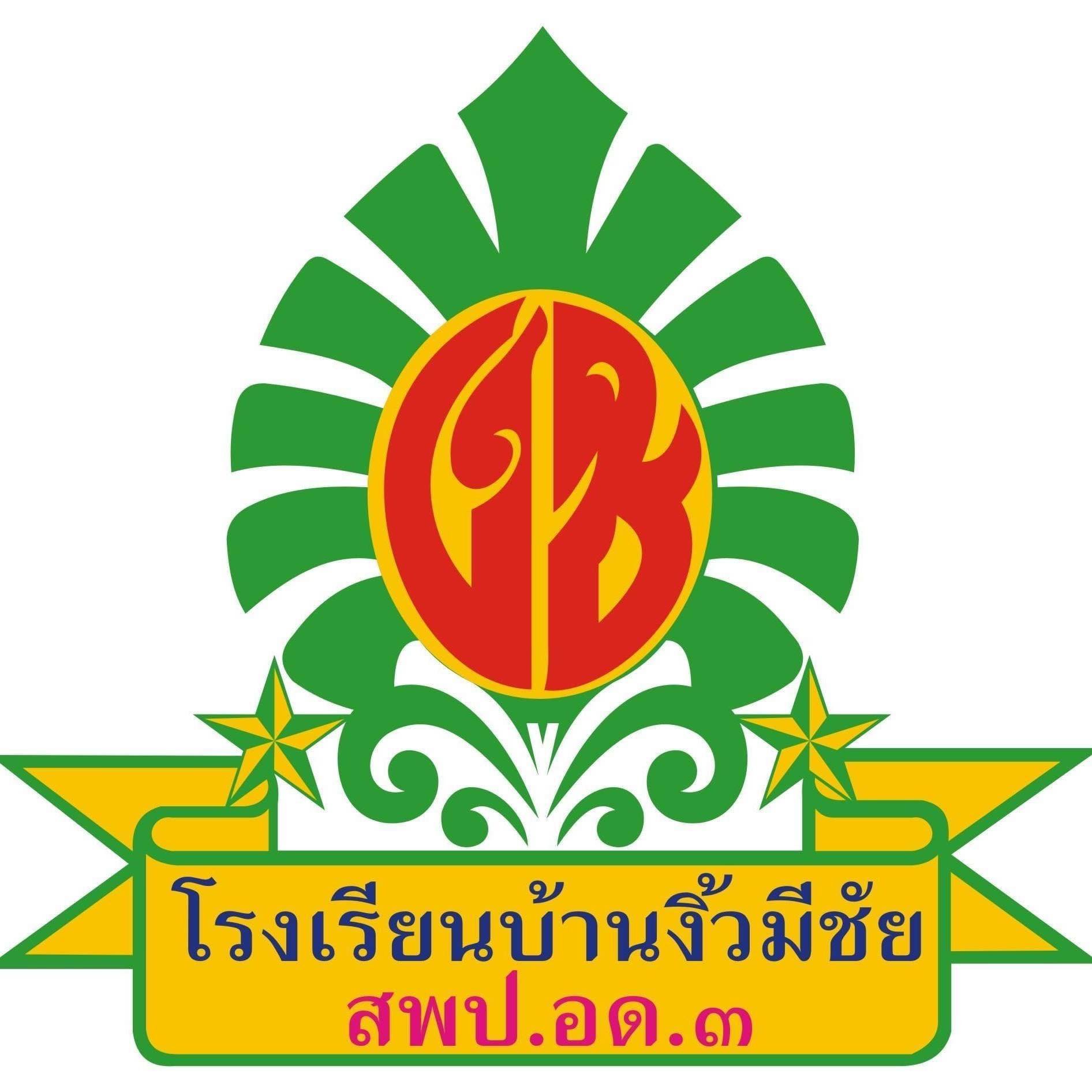 แบบคำร้องขอแก้รายวิชาที่ได้ผลการเรียน 0 / ร / มส.โรงเรียนบ้านงิ้วมีชัยสำนักงานเขตพื้นที่การศึกษาประถมศึกษาอุดรธานี เขต 3ลงวันที่ .......... เดือน ................................ พ.ศ. ..................เรื่อง	ขอแก้ผลการเรียน 0 /ร /มส.เรียน	ครูประจำรายวิชา	ข้าพเจ้า ................................................................................... เลขประจำตัวนักเรียน ..........................ชั้นมัธยมศึกษาปีที่ ....... ขอทำการสอบเพื่อแก้ผลการเรียน 0 / ร / มส. ในรายวิชาดังต่อไปนี้1. รายวิชา ........................................................... ชั้น ......... ภาคเรียนที่ ...... ปีการศึกษา .............. ผลการเรียนเดิม ..........2. รายวิชา ........................................................... ชั้น ......... ภาคเรียนที่ ...... ปีการศึกษา .............. ผลการเรียนเดิม ..........3. รายวิชา ........................................................... ชั้น ......... ภาคเรียนที่ ...... ปีการศึกษา .............. ผลการเรียนเดิม ..........4. รายวิชา ........................................................... ชั้น ......... ภาคเรียนที่ ...... ปีการศึกษา .............. ผลการเรียนเดิม ..........5. รายวิชา ........................................................... ชั้น ......... ภาคเรียนที่ ...... ปีการศึกษา .............. ผลการเรียนเดิม ..........	โดยข้าพเจ้าจะสอบหรือทำงานตามที่ครูประจำรายวิชามอบหมายให้อย่างมีคุณภาพและติดตามผลการประเมินจากครูประจำรายวิชาด้วยตนเอง ตามกำหนดวัน เวลา ที่นัดหมาย หากข้าพเจ้าไม่ปฏิบัติตามข้อกำหนด ต้องมาเรียนซ้ำชั้นในรายวิชานั้น ๆ ซึ่งนักเรียนจะต้องจบช่วงชั้นช้ากว่าคนอื่น ๆ และข้าพเจ้าขอรับผลการประเมินดังกล่าวข้างต้น			จึงเรียนมาเพื่อโปรดทราบ							(ลงชื่อ) ................................................................ ผู้ยื่นคำร้อง								(...............................................................)ความเห็นของครูประจำรายวิชา1. เห็นควรให้ผลการเรียนเป็น ........ ในรายวิชา ............................................. ชั้น ........ ภาคเรียน ....../............ ลงชื่อ ...................2. เห็นควรให้ผลการเรียนเป็น ........ ในรายวิชา ............................................. ชั้น ........ ภาคเรียน ....../............ ลงชื่อ ...................3. เห็นควรให้ผลการเรียนเป็น ........ ในรายวิชา ............................................. ชั้น ........ ภาคเรียน ....../............ ลงชื่อ ...................4. เห็นควรให้ผลการเรียนเป็น ........ ในรายวิชา ............................................. ชั้น ........ ภาคเรียน ....../............ ลงชื่อ ...................5. เห็นควรให้ผลการเรียนเป็น ........ ในรายวิชา ............................................. ชั้น ........ ภาคเรียน ....../............ ลงชื่อ ...................	ความเห็นงานทะเบียนและวัดผล	เห็นควรให้ดำเนินการตามความเห็นของครูประจำรายวิชาข้างต้น(ลงชื่อ) ............................................... เจ้าหน้าที่งานทะเบียน/วัดผล							       (.......................................................)หมายเหตุ : ให้นำผลการเรียนที่แก้ไขเสร็จแล้ว นำส่งเจ้าหน้าที่งานทะเบียน/วัดผล